ALLEGATO AAlla Dirigente Scolastica dell’I.C. “G. Marchetti Senigallia” (An)PIANO NAZIONALE DI RIPRESA E RESILIENZA MISSIONE 4: ISTRUZIONE E RICERCA Componente 1 – Potenziamento dell’offerta dei servizi di istruzione: dagli asili nido alle Università Investimento 3.1: Nuove competenze e nuovi linguaggi Azioni di potenziamento delle competenze STEM e multilinguistiche (D.M. 65/2023)Titolo del progetto: Verso un futuro intelligente, globale e senza differenzeCUP: E14D2300220006Identificativo Progetto: M4C1I3.1-2023-1143-P29168Oggetto: PIANO SCUOLA ESTATE 2024 - Avviso di selezione di docenti TUTOR interni- Istituto Comprensivo “Senigallia Marchetti” - per la realizzazione in orario co-curricolare di percorsi formativi nelle discipline scientifiche, tecnologiche, matematiche, rivolti agli alunni delle classi della Scuola Secondaria di I Grado “G. Marchetti” di Senigallia anno scolastico 2023/2024. Linea di intervento A – Percorsi di orientamento e formazione per il potenziamento delle competenze STEM, digitali e di innovazione.Il/la sottoscritto/a 		 nato/a a	il		 codice fiscale | | | | | | | | | | | | | | | | |residente a	via				 recapito tel.		recapito cell.  		 indirizzo E-Mail  			in servizio presso   	                                                                                                             con la qualifica di  	 consapevole che la falsità in atti e le dichiarazioni mendaci sono punite ai sensi del codice penale e delle leggi speciali in materia e che, laddove dovesse emergere la non veridicità di quanto qui dichiarato, si avrà la decadenza dai benefici eventualmente ottenuti ai sensi dell’art. 75 del d.P.R. n. 445 del 28 dicembre 2000 e l’applicazione di ogni altra sanzione prevista dalla legge, nella predetta qualità, ai sensi e per gli effetti di cui agli artt. 46 e 47 del d.P.R. n. 445 del 28 dicembre 2000,CHIEDEDi aderire alla selezione per l’attribuzione dell’incarico di TUTOR INTERNO.A tal fine, consapevole della responsabilità penale e della decadenza da eventuali benefici acquisiti nel caso di dichiarazioni mendaci, DICHIARAdi possedere i requisiti di ammissione alla selezione in oggetto di cui all’art. 2 dell’Avviso e, nello specifico, di:avere la cittadinanza italiana o di uno degli Stati membri dell’Unione europea;avere il godimento dei diritti civili e politici;non essere stato escluso/a dall’elettorato politico attivo;possedere l’idoneità fisica allo svolgimento delle funzioni cui la presente procedura di selezione si riferisce;non aver riportato condanne penali e di non essere destinatario/a di provvedimenti che riguardano l’applicazione di misure di prevenzione, di decisioni civili e di provvedimenti amministrativi iscritti nel casellario giudiziale;non essere sottoposto/a a procedimenti penali (o se sì indicare a quali: 	);non aver riportato a suo carico condanne per taluni dei reati di cui agli articoli 600- bis, 600-ter, 600-quater, 600-quinquies e 609-undecies del codice penale, ovvero irrogazione di sanzioni interdittive all'esercizio di attività che comportino contatti diretti e regolari con minori.che l'incarico eventualmente assegnato a seguito di avviso prot. n.	del 	  non interferirà con le ordinarie attività di servizio.non essere stato/a destituito/a o dispensato/a dall’impiego presso una Pubblica Amministrazione;non essere stato/a dichiarato/a decaduto/a o licenziato/a da un impiego statale;non essere parente o affine entro il quarto grado del legale rappresentante dell’Istituto Comprensivo “G. Marchetti” o di altro personale eventualmente incaricato della valutazione dei curricula per la nomina delle risorse umane necessarie alla realizzazione del progetto in questionenon trovarsi in situazione di incompatibilità, ai sensi di quanto previsto dal d.lgs. n. 39/2013 e dall’art. 53, del d.lgs. n. 165/2001;ovvero, nel caso in cui sussistano situazioni di incompatibilità, che le stesse sono le seguenti: 	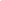  	;      non trovarsi in situazioni di conflitto di interessi, anche potenziale, ai sensi dell’art. 53, comma 14, del                d.lgs. n. 165/2001, che possano interferire con l’esercizio dell’incarico.Si allega alla presente curriculum vitae in formato europeo sottoscritto contenente una autodichiarazione di veridicità dei dati e delle informazioni contenute, ai sensi degli artt. 46 e 47 del D.P.R. 445/2000, [eventuale, ove il presente documento non sia sottoscritto digitalmente] nonché fotocopia del documento di identità in corso di validità.Data	firma 	